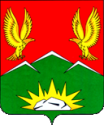 КРАСНОЯРСКИЙ КРАЙКОНТРОЛЬНО-СЧЕТНЫЙ ОРГАН САЯНСКОГО РАЙОНАЗаключениепо результатам финансово-экономической экспертизы проекта решения Саянского районного Совета депутатов «О внесении изменений и дополнений в решение Саянского районного Совета депутатов от 17.12.2021 № 19-118 «О районном бюджете на 2022 год и плановый период 2023-2024 годов» (в редакции решений от 31.03.2022 № 21-158, от 09.06.2022 № 24-171)21.10.2022г.                                                                                                   с. Агинское Заключение на проект решения о внесении изменений и дополнений в решение районного Совета депутатов от 17.12.2021 № 19-118 «О районном бюджете на 2022 год и плановый период 2023-2024 годов» (далее – проект; проект решения) подготовлено в соответствии со статьей 157 Бюджетного кодекса РФ, статьей 9 Федерального закона № 6-ФЗ «Об общих принципах организации и деятельности контрольно-счетных органов субъектов Российской Федерации и муниципальных образований», статьей 14 Положения о бюджетном процессе в Саянском районе, статьей 10 Положения о Контрольно-счетном органе Саянского района.Проект решения разработан Администрацией Саянского района, представлен в Контрольно-счетный орган Саянского района Саянским районным Советом депутатов 20.10.2022г.Согласно представленной к проекту решения пояснительной записки, изменения, вносимые в решение от 17.12.2021 № 19-118 «О районном бюджете на 2022 год и плановый период 2023-2024 годов» обусловлены необходимостью уточнения объемов и направлений доходов и расходов районного бюджета, уточнения размера дефицита районного бюджета, изменения объема дотации на сбалансированность бюджетов сельских поселений.С проектом решения о внесении изменений в бюджет одновременно представлены приложения к бюджету и пояснительная записка по предлагаемым изменениям.Согласно проекту решения предлагается внести изменения в основные параметры районного бюджета: на 2022 год:- доходы бюджета увеличить на 51001,6 тыс.руб. и утвердить в сумме 815429,0 тыс.руб.;- расходы бюджета увеличить на 43901,6 тыс.руб. и утвердить в сумме 817244,8 тыс.руб.;- дефицит бюджета утвердить в сумме 1815,8 тыс. руб.- утвердить источники внутреннего финансирования дефицита бюджета в сумме 1815,8 тыс.руб., в т. ч. за счет остатков средств районного бюджета на 01.01.2022г. в сумме 1815,8 тыс.руб.Внесение изменений по доходам и расходам районного бюджета на плановый период 2023-2024 годов представленным проектом не предусмотрено.Внесение изменений в доходную часть районного бюджета Изменение показателей доходной части районного бюджета на 2022 год в соответствии с представленным проектом выглядит следующим образом:                                                                                                                                                                                                                                     тыс.руб.       Проектом предусматривается увеличение доходной части районного бюджета 2022 года за счет налоговых и неналоговых доходов в сумме 1805,7 тыс.руб., безвозмездных поступлений в сумме 53195,9 тыс.руб.Представленным проектом предлагается увеличить план собственных доходов районного бюджета 2022 года:- по налогу, взимаемому в связи с применением упрощенной системы налогообложения на 799,9 тыс.руб. и утвердить в сумме 8050,0 тыс.руб.;- по единому сельскохозяйственному налогу на 1374,6 тыс.руб. и утвердить в сумме 2700,0 тыс.руб.;- по доходам от продажи материальных и нематериальных активов на 664,7 тыс.руб. и утвердить в сумме 814,7 тыс.руб.;- по единому налогу на вмененный доход для отдельных видов деятельности на сумму 93,0 тыс.руб. и утвердить в сумме 93,0 тыс.руб.	Уменьшение плановых показателей налоговых и неналоговых доходов предусмотрено по:- налогу на прибыль организаций в сумме 16,0 тыс.руб.;- по налогу на доходы физических лиц в сумме 698,2тыс.руб.;- по государственной пошлине в сумме 50,0 тыс.руб.;- по плате за негативное воздействие на окружающую среду в сумме 62,4 тыс.руб.;- по доходам от оказания платных услуг в сумме 41,0 тыс.руб.;- по штрафам, санкциям, возмещениям ущерба в сумме 258,7тыс.руб.	Корректировка плановых показателей коснулась практически всех видов налоговых и неналоговых доходов районного бюджета (кроме налога, взимаемого в связи с применением патентной системы налогообложения).	В представленном проекте предлагается изменить плановые показатели безвозмездных поступлений 2022 года:  - дотации увеличить на сумму 26012,6 тыс.руб. и утвердить в сумме 379579,1 тыс.руб.;- субсидии увеличить на сумму 3451,1 тыс.руб. и утвердить в сумме 24290,6 тыс.руб.;- субвенции уменьшить на сумму 422,4 тыс.руб. и утвердить в сумме 297608,7 тыс.руб.;- иные межбюджетные трансферты (далее - МБТ) увеличить на сумму 24154,6 тыс.руб. и утвердить в сумме 53722,5 тыс.руб.	Значительную долю прироста безвозмездных поступлений при утверждении проекта обеспечат дотации на поддержку мер по обеспечению сбалансированности бюджетов (48%).	В рамках увеличения доходной части бюджета за счет безвозмездных поступлений, дополнительно к ранее утвержденным источникам доходов представленным проектом планируются:- субсидии на выполнение требований федеральных стандартов спортивной подготовки — 313,0 тыс.руб.;- субсидии любительским творческим коллективам на поддержку творческих фестивалей и конкурсов — 140,0 тыс.руб.;- субсидии на проведение мероприятий по обеспечению антитеррористической защищенности объектов образования — 2997,7 тыс.руб.;- МБТ на финансовое обеспечение расходных обязательств муниципальных образований, связанных с увеличением с 1 июня 2022 года региональных выплат — 8367,6 тыс.руб.;-  МБТ на обустройство мест (площадок) накопления отходов потребления и (или) приобретение контейнерного оборудования — 11755,3 тыс. руб.;- МБТ на финансовое обеспечение теплоснабжающих и энергосбытовых организаций, осуществляющих производство и (или) реализацию тепловой и электрической энергии — 253,0 тыс.руб.;-  МБТ бюджетам муниципальных районов на благоустройство кладбищ — 2377,7 тыс.руб.;-  МБТ бюджетам муниципальных районов за содействие развитию налогового потенциала в рамках подпрограммы «Содействие развитию налогового потенциала муниципальных образований» государственной программы Красноярского края «Содействие развитию местного самоуправления» - 704,1 тыс.руб.	Проектом также предлагается уменьшить на 2022 год плановый объем субвенции на обеспечение жилыми помещениями детей-сирот и детей, оставшихся без попечения родителей на сумму 2974,6 тыс.руб. и утвердить в сумме 128,5 тыс.руб.	Экспертизой представленного проекта установлено, что внесение изменений и дополнений в доходную часть районного бюджета сформировано с учетом требований статей 20, 41, 42, 61.1, 62 Бюджетного кодекса Российской Федерации.Наименования доходов и их коды в проекте решения представлены в соответствии с Приказом Министерства финансов российской Федерации от 08.06.2021 № 75н «Об утверждении кодов (перечней кодов) бюджетной классификации Российской Федерации на 2022 год (на 2022 год и плановый период 2023 и 2024 годов». Внесение изменений в  расходную часть районного бюджета	Проектом решения объем расходов районного бюджета на 2022 год предлагается увеличить на сумму 43901,6 тыс.руб.	На основании полученных уведомлений от министерств и ведомств, остатка бюджетных средств на 01.01.2022г., средств бюджетного кредита бюджетные ассигнования по видам расходов распределены по главным распорядителям бюджетных средств следующим образом:                                                                                                                                                                                                                               тыс.руб.В ходе экспертизы представленного проекта в части внесения изменений и дополнений в расходную часть районного бюджета нарушений бюджетного законодательства не установлено. Внесение изменений в расходную часть районного бюджета произведено по соответствующим кодам бюджетной классификации. Наименования расходов и их коды соответствуют требованиям Приказа Министерства финансов российской Федерации от 08.06.2021 № 75н «Об утверждении кодов (перечней кодов) бюджетной классификации Российской Федерации на 2022 год (на 2022 год и плановый период 2023 и 2024 годов». Бюджетные расходы на реализацию муниципальных программ представленным проектом предлагается увеличить на сумму 34944,8 тыс.руб. Всего на финансирование муниципальных программ решено направить в 2022 году 725898,6 тыс.руб. или 88,8 % районного бюджета. В разрезе муниципальных программ проектом предлагается утвердить следующие изменения в объемах их финансирования:                                                                                                         тыс.руб.	Проектом решения предлагается также внесение изменений на 2022 год и в объем непрограммных расходов районного бюджета, их предлагается увеличить на сумму 8956,8 тыс.руб.:                                                                                       тыс.руб. Из общей суммы предлагаемых к увеличению непрограммных расходов 7028,3 тыс.руб. планируется направить на оплату труда и повышение с 01 июня 2022 года региональных выплат, их них 2400,0 тыс.руб. на погашение задолженности по заработной плате перед работниками МУП «Теплоком», учредителем которого является Администрация Саянского района. По состоянию на 01.05.2022 в отношении МУП «Теплоком» действует конкурсное производство, имущество МУП «Теплоком» постановлением администрации Саянского района от 30.07.2020 № 385-п передано по концессионному соглашению ООО «Агрокомплект». Удовлетворение прав работников МУП «Теплоком» о погашении задолженности по заработной плате   согласно положений статьи 125 Федерального закона от 26.10.2002 № 127-ФЗ «О несостоятельности (банкротстве)» рассматривается за счет средств муниципального образования Саянский район.На закупку товаров, работ и услуг дополнительно предполагается направить 206,4 тыс.руб.; на уплату налогов, сборов и иных платежей 861,0 тыс.руб.; на предоставление иных межбюджетных трансфертов 861,1 тыс.руб. Межбюджетные трансферты	Согласно проекту предлагается увеличить объем дотаций на сбалансированность бюджетов поселений на сумму 2373,3 тыс.руб., в т. ч. Агинскому сельсовету 2258,3 тыс.руб., Малиновскому сельсовету 115,0 тыс.руб.Объем межбюджетных трансфертов бюджетам поселений на осуществление расходов, направленных на реализацию мероприятий по поддержке местных инициатив в рамках подпрограммы «Поддержка местных инициатив» государственной программы Красноярского края «Содействие развитию местного самоуправления предлагается увеличить на 2377,7 тыс.руб., в т.ч. Агинскому сельсовету на 1777,7 тыс.руб., Нагорновскому сельсовету на 600,0 тыс.руб. Средства предназначены на благоустройство кладбищ сельских поселений.Дефицит бюджетаРазмер дефицита бюджета предлагается утвердить в сумме 1815,8 тыс.руб. Источниками внутреннего финансирования дефицита бюджета предполагаются остатки средств районного бюджета на 01.01.2022г. в сумме 1815,8 тыс.руб. Согласно пункту 3 статьи 92.1. и пункту 4 статьи 136 Бюджетного кодекса РФ для Саянского муниципального района Красноярского края действуют ограничения в части установления размера дефицита районного бюджета (не более 5 процентов утвержденного общего годового объема доходов местного бюджета без учета утвержденного объема безвозмездных поступлений).С учетом снижения остатков средств на счетах по учету средств районного бюджета на 01.01.2022г. в сумме 1815,8 тыс.руб., в представленном проекте размер дефицита районного бюджета предлагается утвердить в размере 3,0% к утвержденному общему годовому объему доходов местного бюджета без учета утвержденного объема безвозмездных поступлений. Ограничения п.3 статьи 92.1. Бюджетного кодекса РФ в части утверждения размера дефицита бюджета в представленном проекте соблюдены.                                     Выводы и предложения:1. Проект решения и материалы, представленные одновременно с проектом, соответствует требованиям бюджетного законодательства.2. Внесение изменений в доходную и расходную части районного бюджета произведено в соответствии с действующим законодательством. 3. В проекте решения соблюдены ограничения, установленные п.3 ст.92.1 БК РФ в части утверждения размера дефицита бюджета.4. Представленный проект может быть рекомендован к утверждению депутатами Саянского районного Совета депутатов.ПредседательКСО Саянского района	                                                            	       О. Н. ВолосовичНаименованиеУтвержденныйбюджетна 2022 год (в редакции решения от 09.06.2022 № 24-171)Проект решения о внесении изменений Предлагаемые изменения к утвержденному бюджетуПредлагаемые изменения к утвержденному бюджетуНаименованиеУтвержденныйбюджетна 2022 год (в редакции решения от 09.06.2022 № 24-171)Проект решения о внесении изменений  абсолютное   (тыс.руб.)  в  %126Доходы - всего , в т.ч.     760427,4     815429,0    + 55001,6    7,2Налоговые доходы и неналоговые доходы       57922,4       59728,1      + 1805,7    3,1Безвозмездные поступления, из них:     702505,0     755700,9    + 53195,9    7,6дотации     353566,5      379579,1     + 26012,6    7,4субсидии       20839,5       24290,6      + 3451,1  16,6субвенции     298031,1     297608,7         - 422,4  - 0,1иные межбюджетные трансферты       29567,9          53722,5       + 24154,6  81,7 безвозмездные поступления от негосударственных организаций           500,0           500,0            -     -Код администрат.Наименование главного распорядителяУтвержденныйбюджетна 2022 год (в редакции решения от 09.06.2022 № 24-171)Проект решения о внесении изменений Изменение(+;-)13467005Администрация Саянского района93380,1110028,1+ 16648,0850Финансовое управление 77473,880809,3+ 3335,5852Саянский районный Совет депутатов5321,45061,4- 260,0855Отдел культуры 81872,784874,7        + 3002,0856Управление образование 455400,9471066,9+ 15666,0859Муниципальный архив2150,62156,7+ 6,1861ЕДДС5911,96053,7+ 141,8863ЦТО28965,132588,0+ 3622,9864Отдел ФКИС Саянского района22866,724069,5+ 1202,8865КСО536,4+ 536,4ИТОГО773343,2817244,8+ 43901,6№ п/пНаименование муниципальной программыУтвержденныйбюджетна 2022 год (в редакции решения от 09.06.2022 № 24-171)Проект решения о внесении изменений Изменение(тыс.руб.)№ п/пНаименование муниципальной программыУтвержденныйбюджетна 2022 год (в редакции решения от 09.06.2022 № 24-171)Проект решения о внесении изменений Изменение(тыс.руб.)123451Развитие образования Саянского района461713,7473261,4+11547,72Реформирование и модернизация жилищно-коммунального хозяйства и повышение энергетической эффективности10553,210806,2      +253,03Защита от чрезвычайных ситуаций природного и техногенного характера и обеспечение безопасности населения Саянского района5911,96053,7+141,84Развитие культуры и туризма76594,379501,1+2906,85Развитие физической культуры и спорта в Саянском районе22866,624069,5+1202,96Молодежь Саянского района в XXI веке7419,07520,3+101,37Развитие субъектов малого и среднего предпринимательства в Саянском районе 792,0792,00,0 8Развитие транспортной системы Саянского района11984,913211,8+1226,99Развитие сельского хозяйства и регулирование рынков сельскохозяйственной продукции, сырья и продовольствия5084,05245,8      +161,810Содействие развитию местного самоуправления13576,316658,1+3081,811Управление муниципальными финансами73657,976051,5+2393,612Выполнение функций по управлению, владению, пользованию и распоряжением муниципальной собственностью 500,012427,2  +11927,213Противодействие терроризму и экстремизму и профилактика правонарушений на территории Саянского района300,0300,0          0,0 Итого по муниципальным программамИтого по муниципальным программам690953,8725898,6+34944,8№ п/пНаименование главного распорядителя бюджетных средствУтвержденныйбюджетна 2022 год (в редакции решения от 09.06.2022 № 24-171)Проект решения о внесении изменений Изменение(тыс.руб.)№ п/пНаименование главного распорядителя бюджетных средствУтвержденныйбюджетна 2022 год (в редакции решения от 09.06.2022 № 24-171)Проект решения о внесении изменений Изменение(тыс.руб.)123451Саянский районный Совет депутатов5321,45061,4      -260,02Администрация Саянского района44287,048402,6+4115,63МКУ «Финансово-экономическое управление администрации Саянского района»3815,94757,8+1580,54МКУ «Центр технического обслуживания администрации Саянского района»28965,132588,0+92,25КСО Саянского района536,4Итого по непрограммным расходамИтого по непрограммным расходам82389,491346,2+8956,8